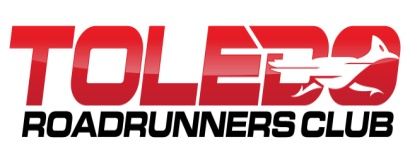 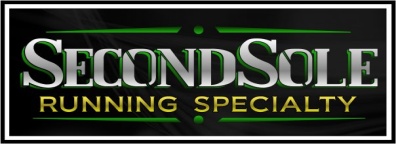  18TH ANNUAL! NEW YEARS EVE 5K RACE & WALK A Northwest Ohio New Year’s Tradition – Run into the New Year! Auld Lang SyneNEW YEAR’S EVE– MONDAY NIGHT, 12-31-2018RACE NIGHT REGISTRATION OPENS AT 10:00 P.M.  -  RACE & WALK AT 11:45 P.M.REGISTRATION LOCATION: Fallen Timbers Middle School, 6119 Finzel Road, Whitehouse, Ohio. (Toledo Area)COURSE:  Start and finish at the school, flat, fast and DARK! It is recommended that you wear light-colored or reflective clothing. As this is NEW YEAR’S EVE, formal (tux for men, evening gowns for women) running attire is also encouraged! Sorry no water stop, but after all it’s cold out there. And we don’t cancel because of snow, ice, or loose reindeer! The party goes on!AWARDS Overall male/female, overall master (40+) male/female, grand masters (50+) male/female, senior (60+) male/female receive gift certificates from Second SoleAge group awards (Seven deep) for male and female in 5 year age groups from 9 & under to 80 & olderALL finishers receive a custom finisher’s medal SHIRTS AND OTHER INFORMATION: Pre-registered entries (by 12/15/2018) WILL RECEIVE A LONG SLEEVE TECH SHIRT! Shirts will be limited on race day so late registering runners may not receive a shirt! DON’T WAIT!Disposable bib chip timing. Awards can be picked up as soon as results print – more time to party!ENTRY FEES:   Early pre-registered fee– postmark or on-line by SATURDAY DECEMBER 15 $20.00. If you are a 2018/2019 Toledo Roadrunner Club Member, please deduct $2 from the above pre-registration price! Not a member, send in a TRRC membership form (available on the TRCC website, toledoroadrunners.org) and get the discount!Entry fee waived for all pre-registered runners age 70 and older LATE OR RACE NIGHT REGISTRATION FEE $25.00 (DON’T WAIT, JUST PRE-REGISTER, YOU KNOW YOU WANT TO DO IT!)FREE Online Registration available at www.runsignup UNTIL Sunday 12-23-2018Please make race entry fees payable to TOLEDO ROADRUNNERS. Mail to P.O. Box 1021, Maumee Ohio 43537Information? Visit our website at www.midnightspecial5K.comCUT HERE – ENTRY FORM MAY BE PHOTOCOPIED- PLEASE PRINTNAME____________________________________________      TELEPHONE:(______)_______________________ADDRESS: _________________________________________      CITY/STATE: _______________________________ZIP CODE: ________________ SEX: (CIRCLE)  M   F     AGE (ON 12/31/2018):_____   DATE OF BIRTH: ______________SHIRT SIZE: (CIRCLE)  YL    S   M   L   XL    2XL                                   TRRC MEMBER? (CIRCLE)     YES       NO                  HOW MANY MIDNIGHT SPECIALS HAVE YOU RUN ?_____                    AMOUNT ENCLOSED $____________                IN CONSIDERATION OF YOUR ACCEPTANCE OF THIS ENTRY, I HEREBY FOR MYSELF, MY HEIRS, EXECUTORS AND ADMINISTRATORS WAIVE AND RELEASE ALL RIGHTS FOR CLAIMS AND DAMAGES I MIGHT HAVE AGAINST THE RACE DIRECTOR, THE TOLEDO ROADRUNNERS CLUB, THE ANTHONY WAYNE SCHOOL DISTRICT, THE VILLAGE OF WHITEHOUSE, OHIO AND ALL RELATED PARTIES FOR ANY AND ALL INJURY OR DAMAGE RESULTING FROM PARTICIPATING IN THE ABOVE EVENT. I AM IN THE PROPER PHYSICAL CONDITION TO PARTICIPATE IN THIS EVENT.SIGNED_____________________________ (PARENT OR GUARDIAN IF UNDER AGE 18)     DATE: _________________NEW YEAR’S EVE – MONDAY – DECEMBER 31, 2018DIRECTIONS TO RACEI-475/US 23 TO US 24 EXIT WEST (NAPOLEON/WATERVILLE)US 24 WEST TO ST ROUTE 64 EXIT, TURN RIGHT -FOLLOW ST 64 TO FINZEL ROAD AND TURN RIGHT -FOLLOW FINZEL ROAD TO SCHOOL – PARK IN BACKEVENT HIGHLIGHTS18TH ANNUAL EVENT – Celebrating New Year’s Eve with a family-friendly and healthy way to ring in the New Year!AGE GROUP AWARDS – GOING 5 DEEP SECOND SOLE GIFT CERTIFICATES TO OVERALL/MASTERS/GRAND MASTER AND SENIOR MALE AND FEMALEEARLY PACKET PICKUP ON SUNDAY, 12/30/18 FROM NOON TILL 4 PM AT SECOND SOLE, 4190 LEVIS COMMONS BLVD, PERRYSBURG OHFREE ONLINE REGISTRATION AT RUNSIGNUP.COMPLEASE NOTE ALCHOLIC BEVERAGES ARE NOT PERMITTED IN THE SCHOOL BUILDING!DISPOSABLE BIB CHIP TIMED – FAST RESULTS  ALL FINISHERS RECEIVE A NEW DESIGN CUSTOM MEDAL! (IF MORE THAN 350 FINISHERS, LATE FINISHERS CAN RECEIVE THEIR MEDAL IN THE MAIL)PRE-REGISTERED  ENTRIES RECEIVE A NEW DESIGN LONG SLEEVE TECH SHIRT! LATE REGISTERING RUNNERS (AFTER 12/15/2018) MAY MISS OUT AS LATE SHIRT AVAILABILITY IS LIMITED. BUT YOU ARE GOING TO PRE-REGISTER, RIGHT?VISIT  WWW.MIDNIGHTSPECIAL5K.COM FOR COURSE MAP AND OTHER INFORMATIONLIKE TRRC ON FACEBOOK FOR UP TO DATE INFO AND PICTURES AFTER THE EVENTEARLY ENTRY BONUSENTER BY FRIDAY, DECEMBER 1st AND RECEIVE A MYSTERY GIFT ????????? FREE!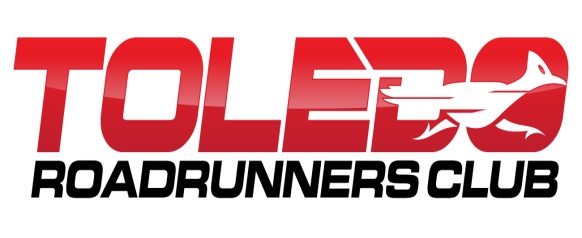 